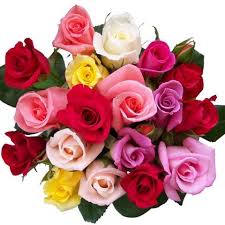 بعد إسدال الستار على فعاليات الموسم الكروي 2015 / 2016يسر رئيس الرابطة الجهوية لكرة القدم ـ عنابة ـ السيد: أحمد مبراكأن يتقدم بإسمه الشخصي و نيابة عن كافة أعضاء المكتب التنفيذي للرابطة بأحر التهاني إلى الفرق المتوجة بالألقاب في جميع الأصناف على مستوى مختلف المجموعات، في المنافسات التي نظمتها الرابطة الجهوية، متمنيا لها التوفيق، مع المثابرة و مواصلة العمل الجاد، خاصة النوادي التي تهتم أكثر بالتكوين و العمل القاعدي في الفئات الشبانية.    ـ كما يستغل رئيس الرابطة هذه الفرصة للتوجه بالشكر الجزيل إلى كل من ساهم في إنجاح الموسم الكروي على مستوى الرابطة، من رؤساء و مسؤولي النوادي على التضحيات الكبيرة التي قدموها، و كذا اللاعبين و المدربين على الروح الرياضية التي تحلوا بها في المقابلات، إضافة إلى الحكام، دون نسيان مدراء و مسيري الملاعب و كذا رجال الأمن و الدرك الوطني و أعوان الحماية المدنية على المساعدات المقدمة لضمان السير الحسن للمنافسة، فضلا عن الأسرة الإعلامية من الصحافة المكتوبة و كذا المسموعة بإذاعات قالمة، الطارف، عنابة، سوق أهراس و تبسة، و التي غطت مختلف نشاطات الرابطة طيلة الموسم، لأن الإعلام أصبح شريكا فعالا للرابطة و الفرق على حد سواء.